В целях определения оплаты труда руководителей муниципальных учреждений, в соответствии со статьей 144 Трудового кодекса Российской Федерации, пунктом 6.6. решения Сосновоборского городского Совета депутатов от 21.12.2016 № 15/64-р «О системах оплаты труда работников муниципальных учреждений города Сосновоборска», руководствуясь ст. 26, 38 Устава города Сосновоборска Красноярского края,ПОСТАНОВЛЯЮВнести в постановление администрации города от 04.08.2010 № 1085 «Об утверждении перечня должностей, профессий работников учреждений, относимых к основному персоналу по виду экономической деятельности» следующие изменения:Дополнить пункт 2 «Учреждения, подведомственные управлению культуры, спорта, туризма и молодежной политики администрации г.Сосновоборска» раздела I «По виду экономической деятельности «Образование» приложения к Постановлению строками 2.2. в редакции:2. Постановление вступает в силу в день, следующий за днем его официального опубликования в городской газете «Рабочий», и распространяется на правоотношения, возникшие с 01 сентября 2023 года.3. Контроль за исполнением постановления возложить на заместителя Главы города по общественно-политической работе (О.Н. Кожемякин).И.о. Главы города Сосновоборска                                                                     Д.В. Иванов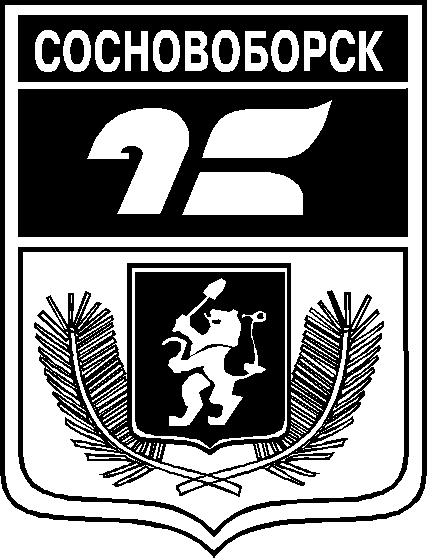 АДМИНИСТРАЦИЯ ГОРОДА СОСНОВОБОРСКАПОСТАНОВЛЕНИЕ03 октября 2023                                                                                                                       №1315АДМИНИСТРАЦИЯ ГОРОДА СОСНОВОБОРСКАПОСТАНОВЛЕНИЕ03 октября 2023                                                                                                                       №1315АДМИНИСТРАЦИЯ ГОРОДА СОСНОВОБОРСКАПОСТАНОВЛЕНИЕ03 октября 2023                                                                                                                       №1315АДМИНИСТРАЦИЯ ГОРОДА СОСНОВОБОРСКАПОСТАНОВЛЕНИЕ03 октября 2023                                                                                                                       №1315АДМИНИСТРАЦИЯ ГОРОДА СОСНОВОБОРСКАПОСТАНОВЛЕНИЕ03 октября 2023                                                                                                                       №1315О внесении изменений в постановление администрации города Сосновоборска от 04.08.2010 № 1085 «Об утверждении перечня должностей, профессий работников учреждений, относимых к основному персоналу по виду экономической деятельности»О внесении изменений в постановление администрации города Сосновоборска от 04.08.2010 № 1085 «Об утверждении перечня должностей, профессий работников учреждений, относимых к основному персоналу по виду экономической деятельности»2.2.Учреждения дополнительного образования, реализующие общеобразовательные программы в области физической культуры и спортатренер – преподаватель,старший тренер – преподаватель,старший инструктор – методист